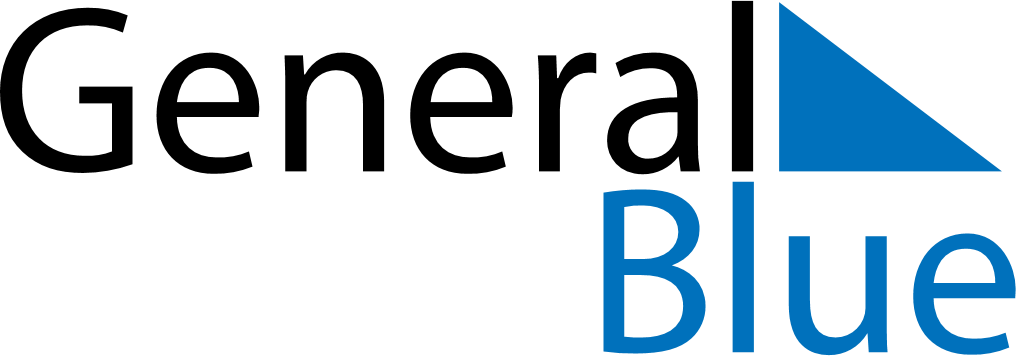 June 2021June 2021June 2021Cabo VerdeCabo VerdeMondayTuesdayWednesdayThursdayFridaySaturdaySunday123456Children’s Day789101112131415161718192021222324252627282930